Масленица февраль 2018С весельем и плясками прошёл праздник масленицы в нашем ДОО. Весёлые скоморохи организовали игры для ребят. Зима пришла с пожеланиями тёплой весны и яркого солнышка. Родители с интересом наблюдали и фотографировали ребят.По окончании праздника, как и полагается всех угостили масляным блинком. 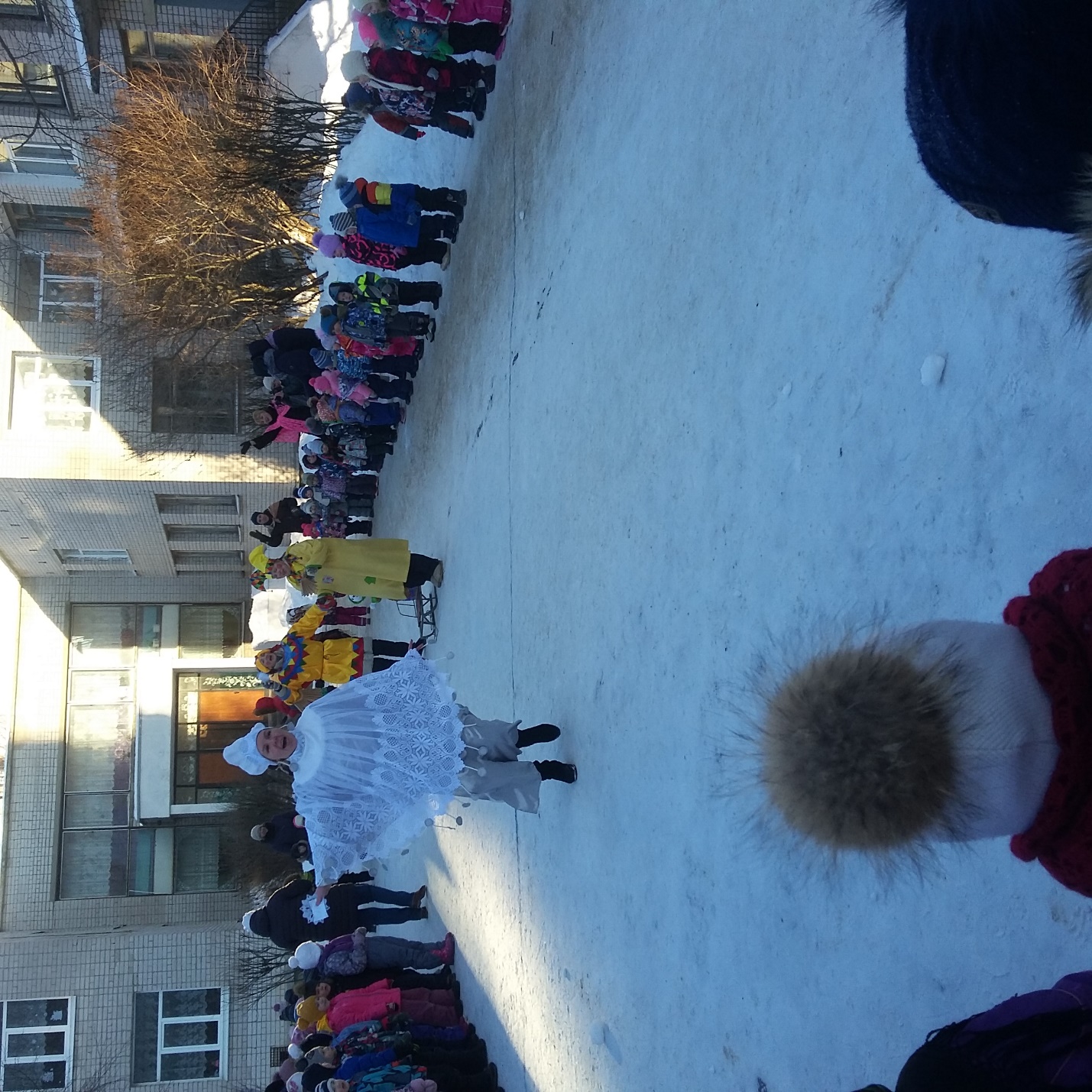 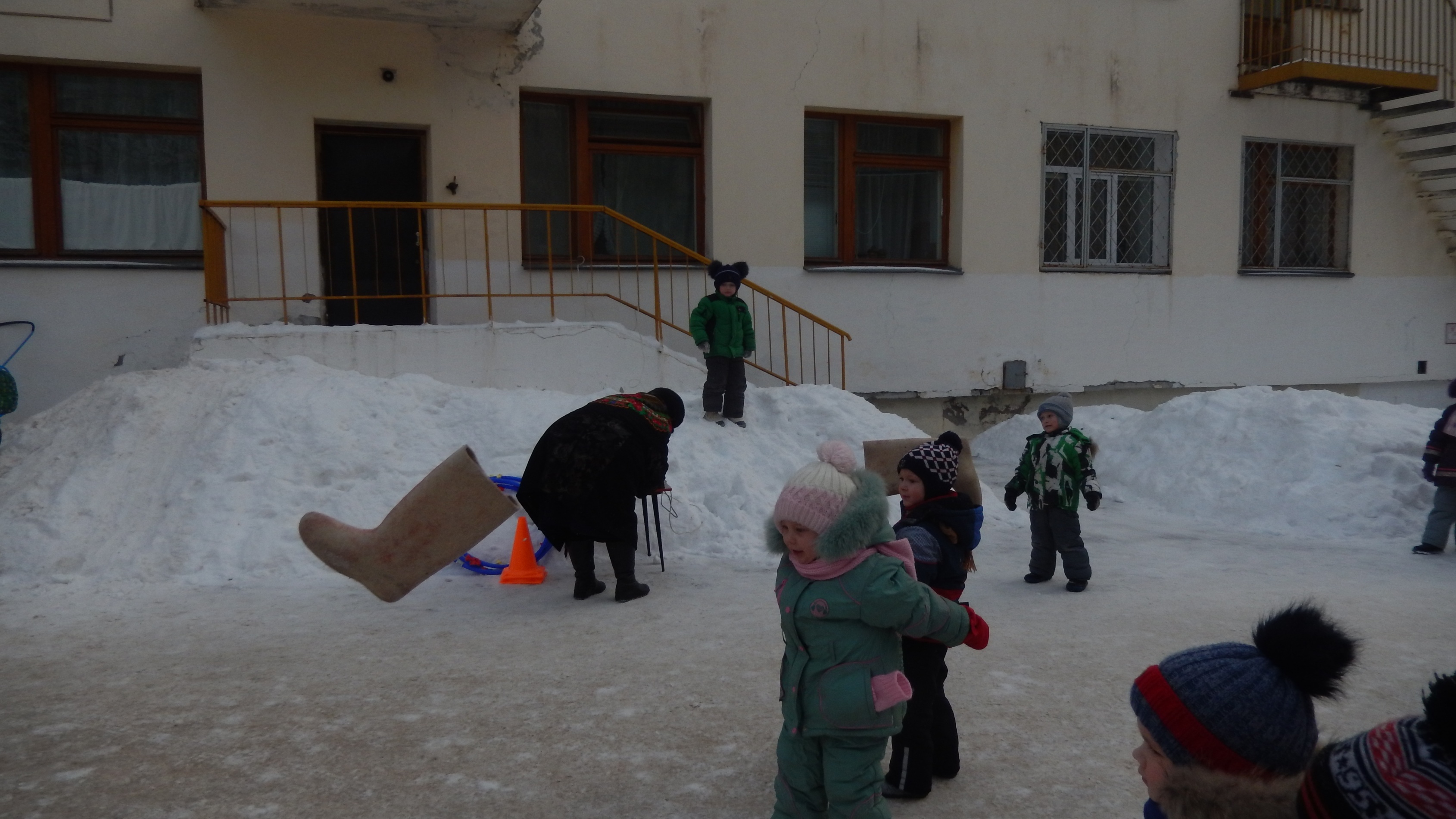 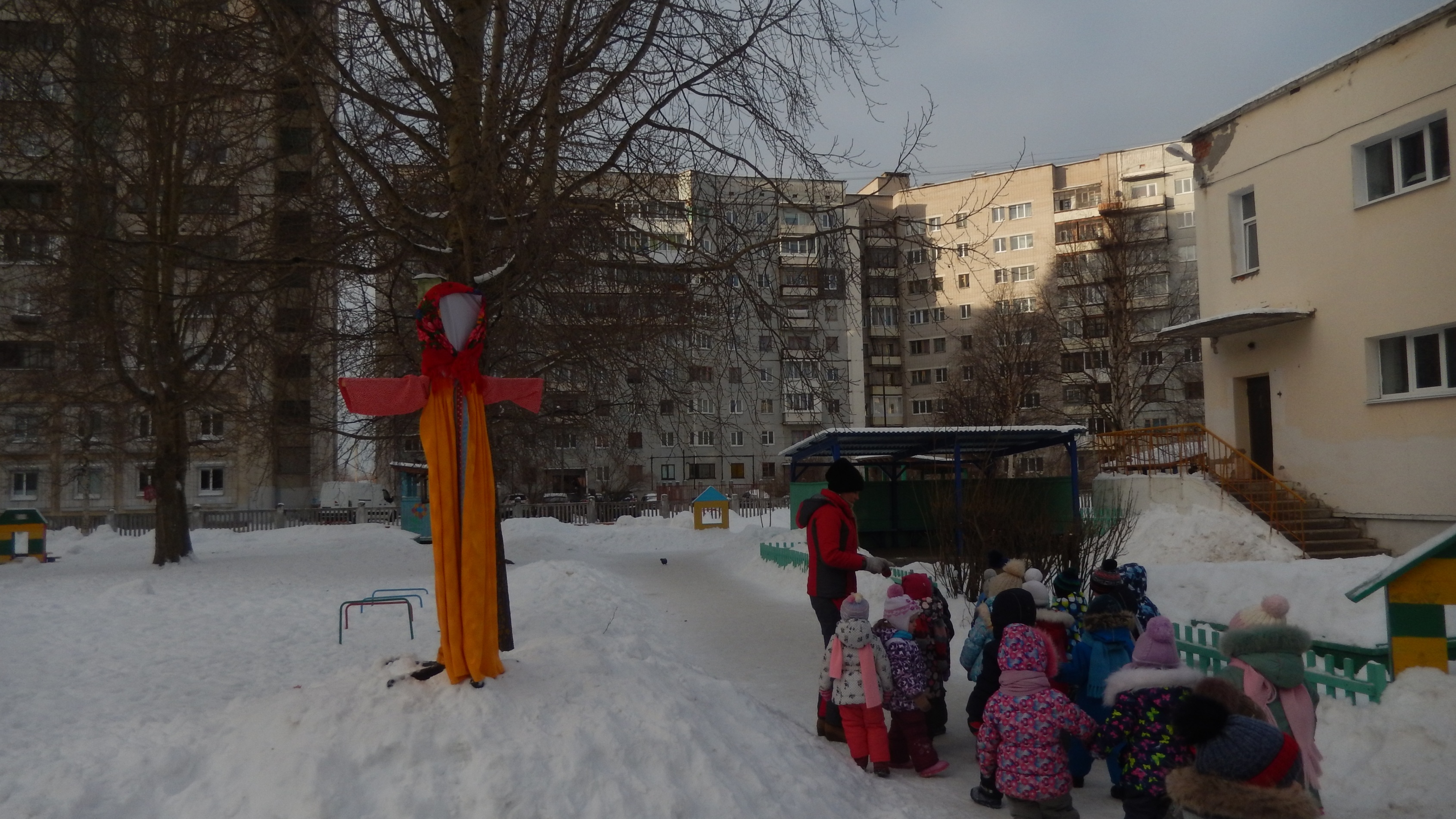 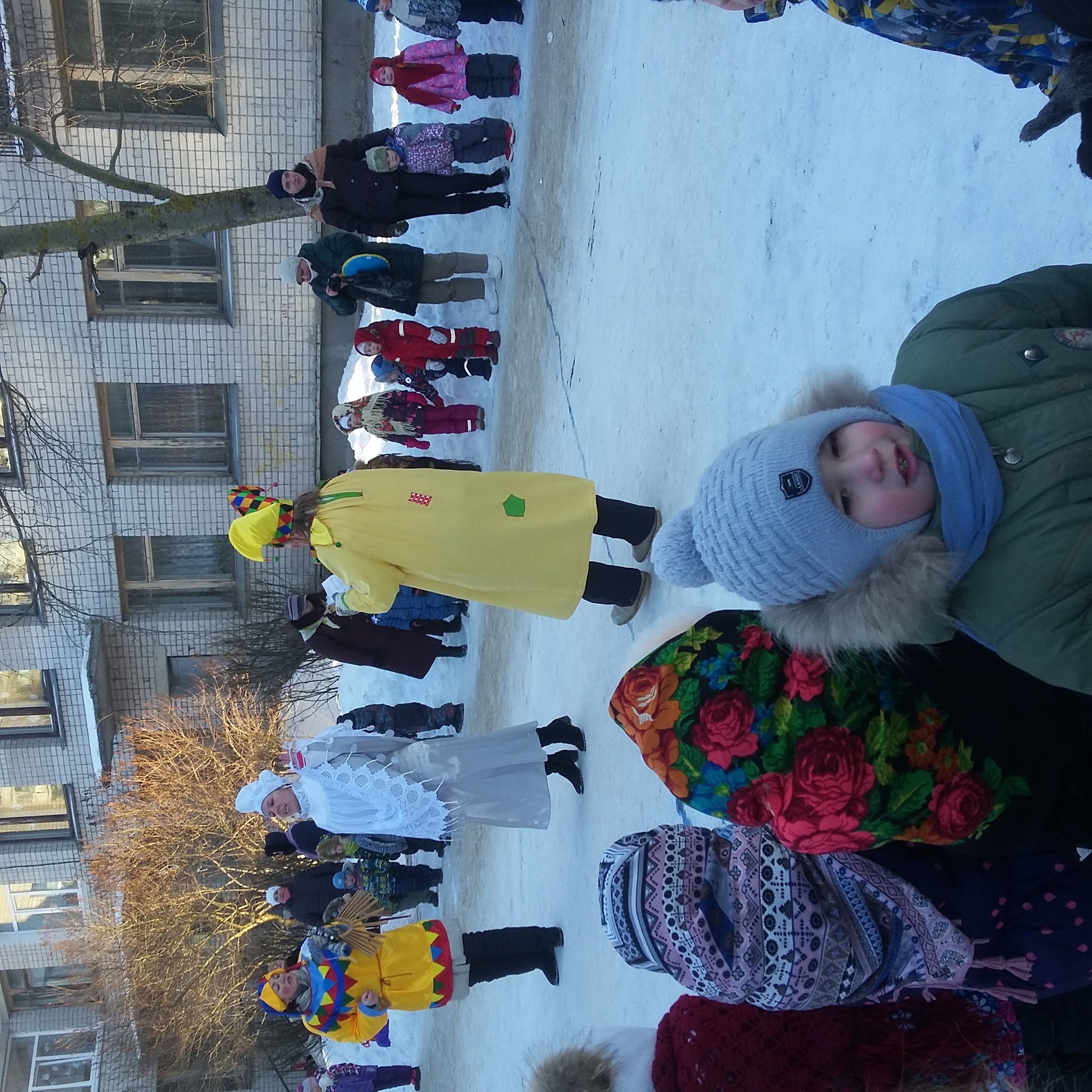 